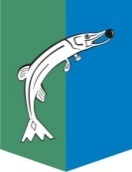 АДМИНИСТРАЦИЯСЕЛЬСКОГО ПОСЕЛЕНИЯ НИЖНЕСОРТЫМСКИЙСургутского районаХанты – Мансийского автономного округа - ЮгрыПОСТАНОВЛЕНИЕ «18» декабря 2020 года                                                                                                      № 456 п. НижнесортымскийОб утверждении муниципальной программы «Развитие уличного освещения на территории сельского поселения Нижнесортымский на 2021 - 2023 годы»	В соответствии с Бюджетным кодексом Российской Федерации, В соответствии с Федеральным законом от 06.10.2003 № 131-ФЗ «Об общих принципах организации местного самоуправления в Российской Федерации», постановлением администрации сельского поселения Нижнесортымский от 08.06.2020 № 184 «Об утверждении Порядка принятия решений о разработке, формировании и реализации муниципальных программ сельского поселения Нижнесортымский», уставом сельского поселения Нижнесортымский, в целях обеспечения уличного освещения в сельском поселении Нижнесортымский:	1. Утвердить муниципальную программу «Развитие уличного освещения на территории сельского поселения Нижнесортымский  на 2021 - 2023 годы» согласно приложению к настоящему постановлению.	2. Обнародовать настоящее постановление и разместить на официальном сайте администрации сельского поселения Нижнесортымский.	3. Настоящее постановление вступает в силу после его официального обнародования.	4. Контроль за выполнением постановления возложить на заместителя главы сельского поселения Нижнесортымский Е. А. Волошину. Глава поселения                                                                                          П. В. Рымарев                                                                                     Приложение к постановлению 										администрации сельского 										поселения Нижнесортымский от										«18» декабря 2020 года № 4561.Паспортмуниципальной программы «Развитие уличного освещениятерритории сельского поселения Нижнесортымский на 2021-2023 годы» (далее - Программа)2. Характеристика текущего состояния сферы социально-экономического развития сельского поселения Нижнесортымский по уличному освещению на территории сельского поселения Нижнесортымский	2.1. Настоящая Программа направлена на обеспечение исполнения вопросов местного значения, установленных Федеральным законом от 06.10.2003 № 131-ФЗ «Об общих принципах организации местного самоуправления в Российской Федерации».	Уличное освещение является частью общей системы благоустройства, основное назначение которого - создание условий безопасного движения транспорта и пешеходов в вечернее и ночное время.  В группу объектов, обеспечение освещенности которых необходимо для создания условий безопасного движения транспорта и пешеходов, входят центральные  улицы, внутриквартальные проезды и внутридворовые проезды.	Качественное освещение современного населенного пункта - необходимое условие его жизнедеятельности. Автомобилизация и активность населения в вечерние и ночные часы постоянно повышают значимость наружного освещения. 	По состоянию на 01.10.2020 года  освещение поселения составляет: протяженность линий уличного освещения (воздушных)  – 149,02 км,  количество светильников – 471 шт. 	Состояние наружного освещения поселения в настоящее время требует значительного улучшения. Это вызвано тем, что физическое и моральное старение оборудования значительно опережает темпы его реконструкции и модернизации вследствие недостаточных объемов финансирования. Сложившуюся ситуацию необходимо устранить в возможно короткие сроки, учитывая, что состояние наружного освещения, безусловно, имеет важное социальное значение.	В настоящее время уровень работающих светильников центральных и внутриквартальных улиц составляет 96%.	В наружном освещении продолжают использоваться светильники, нормативный срок службы которых превышен, а их оптические системы не отвечают современным требованиям.	Реализация настоящей Программы позволит за три года значительно улучшить состояние системы наружного освещения  при максимально эффективном управлении бюджетными средствами.	Программа ставит своей целью определение основных направлений технического развития наружного освещения поселения, установление контрольных дат начала и завершения ее выполнения, а также определение источников финансирования.3. Цели, задачи и показатели их достижения	3.1. Целью данной Программы является - содержание и модернизация уличного освещения на территории поселения.	3.2. Для достижения поставленной цели планируется решить следующую задачу - повышение уровня освещенности  поселения (использование инновационных осветительных приборов; минимизация затрат по оплате за электроэнергию), то есть, своевременное техническое обслуживание и текущий ремонт уличного освещения, а именно 100 % работающих осветительных приборов на территории поселения.3.3. Решение задач Программы:3.3.1. На выполнение задачи по обеспечению уличного освещения для движения автотранспорта и пешеходов в вечернее и ночное время направлены следующие мероприятия:- техническое обслуживание и ремонт объектов уличного освещения;- поставка электроэнергии для муниципальных нужд.4. Сроки реализации Программы	4.1.Программа реализуется с 2021 по 2023 годы.                                                                                                                                                                                                           Приложение 1 к ПрограммеПриложение 2 к Программе Информация по финансовому обеспечению Муниципальной программы Координатор ПрограммыСлужба жилищно-коммунального хозяйства и внешнего благоустройства поселения администрации сельского поселения НижнесортымскийУчастники Программы   Организации, граждане, их объединения; заинтересованные лица; общественные организации; подрядные организации (по согласованию).Цели ПрограммыСодержание и модернизация сетей уличного освещения, электроснабжение на территории сельского поселения Нижнесортымский (далее – поселение).Задачи ПрограммыПовышение уровня освещенности  поселения (использование инновационных осветительных приборов; минимизация затрат по оплате за электроэнергию).Целевые индикаторы и показатели Программы:1.  Доля улично-дорожных сетей, обеспеченных освещением в общей протяженности улично-дорожной сети (%).2. Доля светодиодных светильников (%).Сроки реализацииПрограммы:2021-2023 годыФинансовое обеспечение Муниципальной программы, в том числе: - собственные доходы и источники финансирования дефицита бюджета поселения;- средства, предоставленные бюджету поселения за счёт средств Сургутского района;- средства,  предоставленные бюджету поселения за счёт средств окружного бюджета;- средства, предоставленные бюджету поселения за счёт средств федерального бюджета;- иные внебюджетные источникиБюджетные ассигнования на 2021-2023 годы составляют 11 927,2 тыс. рублей, в том числе по годам: - 2021 год – 3 327,2 тыс. рублей- 2022 год – 4 300,0 тыс. рублей- 2023 год – 4 300,0 тыс. рублей- 2021 год – 0,0 тыс. рублей- 2022 год – 0,0 тыс. рублей- 2023 год – 0,0 тыс. рублей- 2021 год –  0,0 тыс. рублей- 2022 год – 0,0 тыс. рублей- 2023 год – 0,0 тыс. рублей- 2021 год – 0,0 тыс. рублей- 2022 год – 0,0 тыс. рублей- 2023 год – 0,0 тыс. рублей- 2021 год – 0,0 тыс. рублей- 2022 год – 0,0 тыс. рублей- 2023 год – 0,0 тыс. рублейОжидаемые результаты реализации Программы:1. Сохранение доли улично-дорожных сетей, обеспеченных освещением в общей протяженности улично-дорожной сети на уровне 92 %.2. Уменьшение количества жалоб населения по вопросам уличного освещения  с 6 единиц до 4 единиц.3. Снижение затрат по оплате электроэнергии.Целевые показатели  ПрограммыЦелевые показатели  ПрограммыЦелевые показатели  ПрограммыЦелевые показатели  ПрограммыЦелевые показатели  ПрограммыЦелевые показатели  ПрограммыЦелевые показатели  ПрограммыЦелевые показатели  ПрограммыЦелевые показатели  ПрограммыЦелевые показатели  Программы№ п/пПараметры Муниципальной программы Наименование конечных и непосредственных показателей реализации муниципальной программыЕдиница измерения показателяБазовый   показатель на  начало  реализации   
муниципальной программы   Значение показателя по годамЗначение показателя по годамЗначение показателя по годамЦелевое  значение    
 показателя на момент     
   окончания   действия    
Муниципальной
программы  Координатор/ участник№ п/пПараметры Муниципальной программы Наименование конечных и непосредственных показателей реализации муниципальной программыЕдиница измерения показателяБазовый   показатель на  начало  реализации   
муниципальной программы   2021 г.2022 г.2023 г.Целевое  значение    
 показателя на момент     
   окончания   действия    
Муниципальной
программы  Координатор/ участникМуниципальная программа (МП): «Развитие уличного освещения территории сельского поселения Нижнесортымский на 2021-2023 годы»Муниципальная программа (МП): «Развитие уличного освещения территории сельского поселения Нижнесортымский на 2021-2023 годы»Муниципальная программа (МП): «Развитие уличного освещения территории сельского поселения Нижнесортымский на 2021-2023 годы»Муниципальная программа (МП): «Развитие уличного освещения территории сельского поселения Нижнесортымский на 2021-2023 годы»Муниципальная программа (МП): «Развитие уличного освещения территории сельского поселения Нижнесортымский на 2021-2023 годы»Муниципальная программа (МП): «Развитие уличного освещения территории сельского поселения Нижнесортымский на 2021-2023 годы»Муниципальная программа (МП): «Развитие уличного освещения территории сельского поселения Нижнесортымский на 2021-2023 годы»Муниципальная программа (МП): «Развитие уличного освещения территории сельского поселения Нижнесортымский на 2021-2023 годы»Муниципальная программа (МП): «Развитие уличного освещения территории сельского поселения Нижнесортымский на 2021-2023 годы»1основное мероприятие 1Текущий ремонт и техническое обслуживание сетей уличного освещенияПогонные метры сетей149 020149 020149 020149 020149 020Служба жилищно-коммунального хозяйства и внешнего благоустройства поселения администрации сельского поселения Нижнесортымс-кий2основное мероприятие 2Поставка электроэнергии для муниципальных нуждкВт406654,34406654,34406654,34406654,34406654,34Служба жилищно-коммунального хозяйства и внешнего благоустройства поселения администрации сельского поселения Нижнесортымс-кий3основное мероприятие 3Приобретение офисных светодиодных светильниковшт.6760082Наименование мероприятияИсточникифинансированияОбъёмфинансирования(всего,тыс. руб.)В том числепо годам:В том числепо годам:В том числепо годам:В том числепо годам:В том числепо годам:В том числепо годам:В том числепо годам:Координатор/ участникНаименование мероприятияИсточникифинансированияОбъёмфинансирования(всего,тыс. руб.)2021 г.2021 г.2022 г.2022 г.2023 г.2023 г.2023 г.Координатор/ участникНаименование мероприятияИсточникифинансированияОбъёмфинансирования(всего,тыс. руб.)планфактпланфактпланфактфактКоординатор/ участникМуниципальная программа (МП): «Развитие уличного освещения на  территории сельского поселения Нижнесортымский на 2021-2023 годы»Цель: Содержание и модернизация уличного освещения на территории сельского поселения сельского поселения НижнесортымскийМуниципальная программа (МП): «Развитие уличного освещения на  территории сельского поселения Нижнесортымский на 2021-2023 годы»Цель: Содержание и модернизация уличного освещения на территории сельского поселения сельского поселения НижнесортымскийМуниципальная программа (МП): «Развитие уличного освещения на  территории сельского поселения Нижнесортымский на 2021-2023 годы»Цель: Содержание и модернизация уличного освещения на территории сельского поселения сельского поселения НижнесортымскийМуниципальная программа (МП): «Развитие уличного освещения на  территории сельского поселения Нижнесортымский на 2021-2023 годы»Цель: Содержание и модернизация уличного освещения на территории сельского поселения сельского поселения НижнесортымскийМуниципальная программа (МП): «Развитие уличного освещения на  территории сельского поселения Нижнесортымский на 2021-2023 годы»Цель: Содержание и модернизация уличного освещения на территории сельского поселения сельского поселения НижнесортымскийМуниципальная программа (МП): «Развитие уличного освещения на  территории сельского поселения Нижнесортымский на 2021-2023 годы»Цель: Содержание и модернизация уличного освещения на территории сельского поселения сельского поселения НижнесортымскийМуниципальная программа (МП): «Развитие уличного освещения на  территории сельского поселения Нижнесортымский на 2021-2023 годы»Цель: Содержание и модернизация уличного освещения на территории сельского поселения сельского поселения НижнесортымскийМуниципальная программа (МП): «Развитие уличного освещения на  территории сельского поселения Нижнесортымский на 2021-2023 годы»Цель: Содержание и модернизация уличного освещения на территории сельского поселения сельского поселения НижнесортымскийМуниципальная программа (МП): «Развитие уличного освещения на  территории сельского поселения Нижнесортымский на 2021-2023 годы»Цель: Содержание и модернизация уличного освещения на территории сельского поселения сельского поселения НижнесортымскийМуниципальная программа (МП): «Развитие уличного освещения на  территории сельского поселения Нижнесортымский на 2021-2023 годы»Цель: Содержание и модернизация уличного освещения на территории сельского поселения сельского поселения НижнесортымскийМуниципальная программа (МП): «Развитие уличного освещения на  территории сельского поселения Нижнесортымский на 2021-2023 годы»Цель: Содержание и модернизация уличного освещения на территории сельского поселения сельского поселения НижнесортымскийМуниципальная программа (МП): «Развитие уличного освещения на  территории сельского поселения Нижнесортымский на 2021-2023 годы»Цель: Содержание и модернизация уличного освещения на территории сельского поселения сельского поселения НижнесортымскийМуниципальная программа (МП): «Развитие уличного освещения на  территории сельского поселения Нижнесортымский на 2021-2023 годы»Цель: Содержание и модернизация уличного освещения на территории сельского поселения сельского поселения НижнесортымскийМуниципальная программа (МП): «Развитие уличного освещения на  территории сельского поселения Нижнесортымский на 2021-2023 годы»Цель: Содержание и модернизация уличного освещения на территории сельского поселения сельского поселения НижнесортымскийМуниципальная программа (МП): «Развитие уличного освещения на  территории сельского поселения Нижнесортымский на 2021-2023 годы»Цель: Содержание и модернизация уличного освещения на территории сельского поселения сельского поселения НижнесортымскийМуниципальная программа (МП): «Развитие уличного освещения на  территории сельского поселения Нижнесортымский на 2021-2023 годы»Цель: Содержание и модернизация уличного освещения на территории сельского поселения сельского поселения НижнесортымскийМуниципальная программа (МП): «Развитие уличного освещения на  территории сельского поселения Нижнесортымский на 2021-2023 годы»Цель: Содержание и модернизация уличного освещения на территории сельского поселения сельского поселения НижнесортымскийМуниципальная программа (МП): «Развитие уличного освещения на  территории сельского поселения Нижнесортымский на 2021-2023 годы»Цель: Содержание и модернизация уличного освещения на территории сельского поселения сельского поселения НижнесортымскийМуниципальная программа (МП): «Развитие уличного освещения на  территории сельского поселения Нижнесортымский на 2021-2023 годы»Цель: Содержание и модернизация уличного освещения на территории сельского поселения сельского поселения НижнесортымскийМуниципальная программа (МП): «Развитие уличного освещения на  территории сельского поселения Нижнесортымский на 2021-2023 годы»Цель: Содержание и модернизация уличного освещения на территории сельского поселения сельского поселения НижнесортымскийМуниципальная программа (МП): «Развитие уличного освещения на  территории сельского поселения Нижнесортымский на 2021-2023 годы»Цель: Содержание и модернизация уличного освещения на территории сельского поселения сельского поселения НижнесортымскийМуниципальная программа (МП): «Развитие уличного освещения на  территории сельского поселения Нижнесортымский на 2021-2023 годы»Цель: Содержание и модернизация уличного освещения на территории сельского поселения сельского поселения НижнесортымскийОсновное мероприятие 1Всего, в том числе:11 927,23327,23327,24300,04300,04300,04300,04300,0Служба жилищно-коммунального хозяйства и внешнего благоустройства поселения администрации сельского поселения НижнесортымскийТекущий ремонт и техническое обслуживание сетей уличного освещения- за счёт средств, предоставленных бюджету поселения из федерального бюджета0,00,00,00,00,00,00,00,0Служба жилищно-коммунального хозяйства и внешнего благоустройства поселения администрации сельского поселения Нижнесортымский- за счёт средств, предоставленных бюджету поселения из окружного бюджета0,00,00,00,00,00,00,00,0Служба жилищно-коммунального хозяйства и внешнего благоустройства поселения администрации сельского поселения Нижнесортымский- за счёт средств, предоставленных бюджету поселения из средств Сургутского района0,00,00,00,00,00,00,00,0Служба жилищно-коммунального хозяйства и внешнего благоустройства поселения администрации сельского поселения Нижнесортымский- собственные доходы и источники финансирования дефицита бюджета поселения;2 995,0995,0995,01 000,01 000,01 000,01 000,01 000,0Служба жилищно-коммунального хозяйства и внешнего благоустройства поселения администрации сельского поселения Нижнесортымский- за счёт других источников (расшифровать)0,00,00,00,00,00,00,00,0Служба жилищно-коммунального хозяйства и внешнего благоустройства поселения администрации сельского поселения НижнесортымскийВсего, в том числе:2 995,0995,0995,01 000,01 000,01 000,01 000,01 000,0Служба жилищно-коммунального хозяйства и внешнего благоустройства поселения администрации сельского поселения НижнесортымскийОсновное мероприятие 2Поставка электроэнергии для муниципальных нужд- за счёт средств, предоставленных бюджету поселения из федерального бюджета0,00,00,00,00,00,00,00,0Служба жилищно-коммунального хозяйства и внешнего благоустройства поселения администрации сельского поселения НижнесортымскийОсновное мероприятие 2Поставка электроэнергии для муниципальных нужд- за счёт средств, предоставленных бюджету поселения из окружного бюджета0,00,00,00,00,00,00,00,0Служба жилищно-коммунального хозяйства и внешнего благоустройства поселения администрации сельского поселения НижнесортымскийОсновное мероприятие 2Поставка электроэнергии для муниципальных нужд- за счёт средств, предоставленных бюджету поселения из средств Сургутского района0,00,00,00,00,00,00,00,0Служба жилищно-коммунального хозяйства и внешнего благоустройства поселения администрации сельского поселения Нижнесортымский- собственные доходы и источники финансирования дефицита бюджета поселения;8 800,02 200,02 200,03 300,03 300,03 300,03 300,03 300,0- за счёт других источников (расшифровать)0,00,00,00,00,00,00,00,0Всего, в том числе:8 800,02 200,02 200,03 300,03 300,03 300,03 300,03 300,0Основное мероприятие 3Приобретение светодиодных светильников- за счёт средств, предоставленных бюджету поселения из федерального бюджета0,00,00,00,00,00,00,00,0Основное мероприятие 3Приобретение светодиодных светильников- за счёт средств, предоставленных бюджету поселения из окружного бюджета0,00,00,00,00,00,00,00,0Основное мероприятие 3Приобретение светодиодных светильников- за счёт средств, предоставленных бюджету поселения из средств Сургутского района0,00,00,00,00,00,00,00,0Основное мероприятие 3Приобретение светодиодных светильников- собственные доходы и источники финансирования дефицита бюджета поселения;132,2132,2132,20,00,00,00,00,0Основное мероприятие 3Приобретение светодиодных светильников- за счёт других источников (расшифровать)0,00,00,00,00,00,00,00,0Основное мероприятие 3Приобретение светодиодных светильниковВсего, в том числе:132,2132,2132,20,00,00,00,00,0